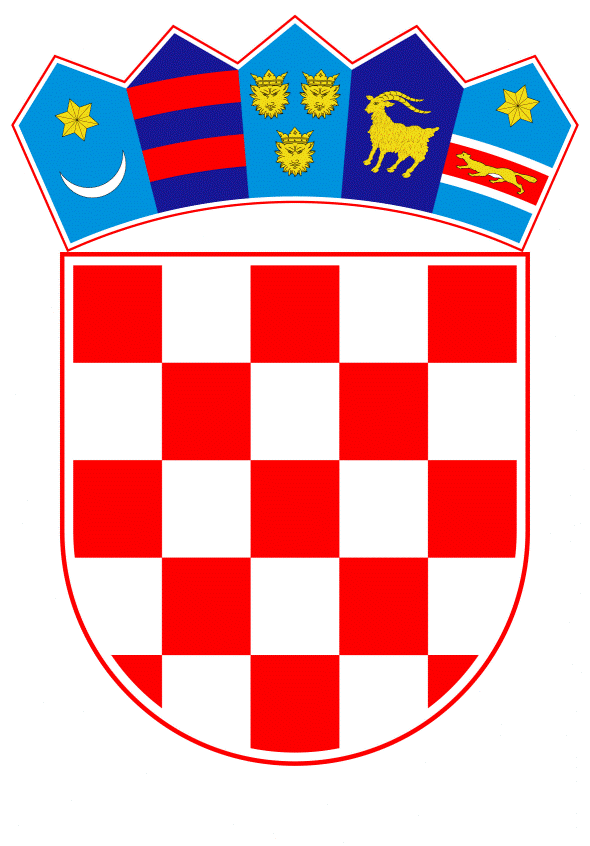 VLADA REPUBLIKE HRVATSKEZagreb, 21. rujna 2023.______________________________________________________________________________________________________________________________________________________________________________________________________________________________PRIJEDLOGKLASA: URBROJ: Zagreb, 						PREDSJEDNIKU HRVATSKOGA SABORA PREDMET:	Prijedlog poslovnika o izmjenama i dopunama Poslovnika Hrvatskoga sabora (predlagateljica: Marija Selak Raspudić, zastupnica u Hrvatskome saboru)- mišljenje Vlade Veza: 	Pismo Hrvatskoga sabora, KLASA: 021-03/23-06/04, URBROJ: 65-23-4, od 7. rujna 2023. Na temelju članka 122. stavka 2. Poslovnika Hrvatskoga sabora („Narodne novine“, br. 81/13., 113/16., 69/17., 29/18., 53/20., 119/20. – Odluka Ustavnog suda Republike Hrvatske, 123/20. i 86/23. – Odluka Ustavnog suda Republike Hrvatske, u daljnjem tekstu: Poslovnik), Vlada Republike Hrvatske o Prijedlogu poslovnika o izmjenama i dopunama Poslovnika Hrvatskoga sabora (predlagateljica: Marija Selak Raspudić, zastupnica u Hrvatskome saboru), daje sljedeće M I Š L J E N J EVlada Republike Hrvatske predlaže Hrvatskome saboru da ne prihvati Prijedlog poslovnika o izmjenama i dopunama Poslovnika Hrvatskoga sabora (u daljnjem tekstu: Prijedlog poslovnika), koji je predsjedniku Hrvatskoga sabora podnijela zastupnica Marija Selak Raspudić, aktom od 22. veljače 2023., iz sljedećih razloga:U ocjeni stanja i osnovnim pitanjima koja se trebaju urediti Poslovnikom te posljedicama koje će donošenjem Poslovnika proisteći predlagateljica, između ostaloga, navodi kako prvi korak na tom tragu podrazumijeva jasnije uređenje odnosa Vlade prema Saboru i poboljšavanje operativnosti Sabora te da se u pogledu odnosa Vlade prema Saboru često može primijetiti da Vlada, koja god ona bila u određenom trenutku, ne uvažava dovoljno ulogu Sabora niti mu odgovara na način na koji je obvezuje ustavno ustrojstvo Republike Hrvatske.Vlada Republike Hrvatske ističe kako je djelokrug Hrvatskoga sabora i Vlade Republike Hrvatske uređen Ustavom Republike Hrvatske („Narodne novine“, br. 85/10. i 5/14. – Odluka Ustavnog suda Republike Hrvatske, u daljnjem tekstu: Ustav) te zakonima, sukladno ustavnom načelu trodiobe vlasti.Vlada Republike Hrvatske se u svome radu u potpunosti pridržava načela trodiobe vlasti i svoga utvrđenoga djelokruga pri tome poštujući i uvažavajući sva tijela državne vlasti, pa tako i Hrvatski sabor.Stoga se smatra neprihvatljivom i neargumetiranom prethodno iznesena tvrdnja predlagateljice o tome da Vlada Republike Hrvatske ne uvažava dovoljno ulogu Hrvatskoga sabora. Suprotno od tvrdnje predlagateljice, Vlada Republike Hrvatske ističe da ima odnos prema Hrvatskome saboru na način koji je utvrđen Ustavom.Nadalje, člankom 13. Prijedloga poslovnika predlaže se izmjena članka 121. stavka 1. Poslovnika na način da Vlada određuje jednog ili više članova Vlade za svoje predstavnike u Saboru povodom rasprave o prijedlogu zakona ili drugom aktu Sabora uz obrazloženje da predstavnik Vlade koji sudjeluje u raspravama u vezi s prijedlozima zakona u Saboru te na saborskim radnim tijelima može biti isključivo član Vlade, tj. ministar. U nastavku obrazloženja te izmjene predlagateljica iznosi da sa stajališta koncepta odgovornosti Vlade Saboru nije prihvatljivo da državni tajnici budu predstavnici Vlade povodom rasprave o prijedlogu zakona i drugih akata kako je to sada propisano člankom 121. stavkom 1. Poslovnika jer državni tajnici nisu dužnosnici koji za svoj rad neposredno odgovaraju Saboru.Vezano za navedeni prijedlog, Vlada Republike Hrvatske  ističe kako je člankom 115. Ustava propisano da je Vlada Republike Hrvatske odgovorna Hrvatskome saboru, a da su predsjednik i članovi Vlade zajednički odgovorni za odluke koje donosi Vlada, a osobno su odgovorni za svoje područje rada.Člankom 114. Ustava propisano je da se ustrojstvo, način rada, odlučivanje i vrste akata koje Vlada donosi propisuju zakonom i poslovnikom. Zakonom o Vladi Republike Hrvatske („Narodne novine“, br. 150/11., 119/14., 93/16., 116/18. i 80/22.) u članku 1. stavku 1. propisano je da Vlada Republike Hrvatske obavlja izvršnu vlast u skladu s Ustavom i zakonom, dok je člankom 2. stavkom 1. istoga Zakona propisano da Vladu čine predsjednik, jedan ili više potpredsjednika i ministri.Ustavom je u članku 117. stavku 1. propisano da se ustrojstvo i poslovi državne uprave i način njihovog obavljanja uređuju zakonom. Zakonom o sustavu državne uprave („Narodne novine“, broj 66/19.) uređuje se sustav državne uprave te se propisuje da sustav državne uprave usmjerava i nadzire Vlada Republike Hrvatske. Člankom 4. toga Zakona propisano je da se za obavljanje poslova državne uprave ustrojavaju tijela državne uprave koja su ministarstva i državne upravne organizacije, a čiji se djelokrug utvrđuje zakonom. Nadalje, člankom 52. stavkom 1. toga Zakona propisano je da čelnik tijela državne uprave predstavlja, upravlja i rukovodi tijelom državne uprave, brine se o zakonitom i pravilnom izvršavanju propisa iz njegova djelokruga te obavlja i druge poslove prema posebnom zakonu, dok je člankom 56. propisano da je čelnik ministarstva ministar. Istim je člankom propisano da ministarstvo može imati jednog ili više državnih tajnika koji provode utvrđenu politiku Vlade u jednom ili više upravnih područja, sukladno ovlaštenju i nalozima ministra te da ministar određuje državnog tajnika koji ga zamjenjuje u slučaju odsutnosti i spriječenosti. Državni tajnik za svoj rad odgovora ministru i Vladi, a ako ministru prestane dužnost prije isteka mandata, predsjednik Vlade određuje državnog tajnika koji upravlja ministarstvom do stupanja na dužnost novoga ministra.Člankom 59. Zakona o sustavu državne uprave propisano je da je čelnik državne upravne organizacije: državni tajnik središnjeg državnog ureda, za središnje državne urede, glavni ravnatelj za državne uprave, državne zavode i državna ravnateljstva te glavni državni inspektor za državne inspektorate.Stoga, imajući u vidu prethodno navedene odredbe zakona te sadašnju odredbu članka 121. stavka 1. Poslovnika kojim je propisano da Vlada određuje člana Vlade i državnog tajnika za svoje predstavnike u Saboru povodom rasprave o prijedlogu zakona i drugih akata, Vlada Republike Hrvatske ističe kako nije prihvatljivo da predstavnici Vlade u konkretnom slučaju budu samo ministri, već to i nadalje trebaju ostati i državni tajnici u ministarstvima koje imenuje Vlada i koji su odgovorni Vladi te jednako tako i čelnici državnih upravnih organizacija: državni tajnici središnjih državnih ureda i s njima izjednačeni drugi čelnici državnih upravnih organizacija - uprava, zavoda, državnih inspektorata i ostalih državnih upravnih organizacija, a koje isto tako imenuje Vlada Republike Hrvatske. Vezano za prijedlog izmjene članka 121. stavka 3. Poslovnika prema kojem se rasprava na sjednici Sabora ili radnog tijela prekida ako na raspravi nije nazočan predstavnik Vlade, Vlada Republike Hrvatske smatra kako predloženo rješenje ne uvažava sve posebnosti vezane za raspravu na sjednici Hrvatskoga sabora odnosno radnog tijela te da postojeća odredba članka 121. stavka 3. Poslovnika prema kojoj, ako na raspravi nije nazočan predstavnik Vlade iz stavka 1. toga članka, Sabor ili radno tijelo može, smatra li da je nazočnost predstavnika Vlade nužna, raspravu prekinuti ili odgoditi, o čemu se odlučuje bez rasprave, na odgovarajući način uređuje ta pitanja.Vezano za članak 14. Prijedloga poslovnika kojim se u članku 144. iza stavka 1. dodaju stavci 2., 3. i 4., smatra se da su sadašnjim člankom 144. Poslovnika pitanja koja se uređuju tim člankom uređena na odgovarajući način te da nije potrebna njihova daljnja razrada.Zaključno, Vlada Republike Hrvatske ukazuje da su Odlukom Ustavnog suda Republike Hrvatske broj: U-I-4957/2015, od 11. srpnja 2023. i dva izdvojena podupiruća mišljenja sudaca („Narodne novine“, broj 86/23.) ukinute odredbe Poslovnika koje se odnose na pitanje vjerodostojnog tumačenja zakona.Za svoje predstavnike, koji će u vezi s iznesenim mišljenjem biti nazočni na sjednicama Hrvatskoga sabora i njegovih radnih tijela, Vlada Republike Hrvatske je odredila ministra pravosuđa i uprave dr. sc. Ivana Malenicu i državne tajnike Juru Martinovića, Vedranu Šimundžu Nikolić i Sanjina Rukavinu.					PREDSJEDNIK					mr. sc. Andrej PlenkovićPredlagatelj:Ministarstvo pravosuđa i uprave Predmet:Prijedlog poslovnika o izmjenama i dopunama Poslovnika Hrvatskoga sabora (predlagateljica: Marija Selak Raspudić, zastupnica u Hrvatskome saboru)